Краткосрочный проект «Моя игрушка» в средней группеГорячкина Ирина Геннадьевна
 Поводом организовать и провести этот проект послужило то, что замыкаясь на телевизорах, компьютерах, дети стали меньше общаться с взрослыми и сверстниками, а ведь общение в значительной степени обогащает чувственную сферу. Источником накопления чувственного опыта  является игрушка, так как именно на игрушку ребёнок переносит все свои человеческие чувства. Хорошая игрушка побуждает ребенка к размышлениям, ставит перед ним различные игровые задачи. А это и способствует развитию познавательных процессов, память, воображение, мышление, речь ребенка. В каждом возрасте ребенку нужны различные по своей тематике назначению игрушки: сюжетные (куклы, фигурки  животных, мебель, посуда) ; технические (транспортные, конструкторы, технические агрегаты) ; игрушки - «орудия труда» (совочек, молоток, отвертка, щетка для подметания, игрушечки грабли с лопаткой; игрушки — забавы; театральные, музыкальные, спортивные игрушки для детей всех возрастов.  Исходя из сегодняшней ситуации, одна из проблем детства состоит в том, что у детей мало опыта игры с игрушками, а у взрослых в неразборчивости их выбора.Проблема: Формировать бережное отношение детей к игрушкам, взаимодействие с ними.Тип проекта: краткосрочный (1 неделя, групповой)Участники проекта: дети, воспитатель.Объект исследования: игрушки.Цель проекта:Закрепить знания детей об «игрушках», сформировать знания о свойствах, качествах и функциональном назначением игрушек, побуждать в детях доброту, заботу, бережное отношение к игрушкам; умения играть вместе.Задачи проекта:Для детей:1. Учить внимательно рассматривать игрушки, обогащать словарный запас;2. Учить детей использовать слова - названия для более глубокого восприятия различных качеств предмета;3. Продолжать развивать игровые, познавательные, сенсорные, речевые способности, учитывая индивидуальные и возрастные особенности ребенка;4. Формировать у детей эмоционально-эстетическое и бережное отношение к игрушкам;5. Развивать общение и взаимодействия ребенка со сверстниками и взрослым.Для воспитателя: Поддерживать стремление ребенка активно вступать в общение, высказываться.Планируемый результат проекта:Дети:1. Проявлять интерес и желание играть с игрушками,2. Развивать речевую активность детей,3. Научить включать в сюжет игры различные игрушки и пытаться осуществить ролевой диалог,4. Научить детей бережнее относиться к игрушкам,5. Развить общение и взаимодействие ребенка со сверстниками и взрослым,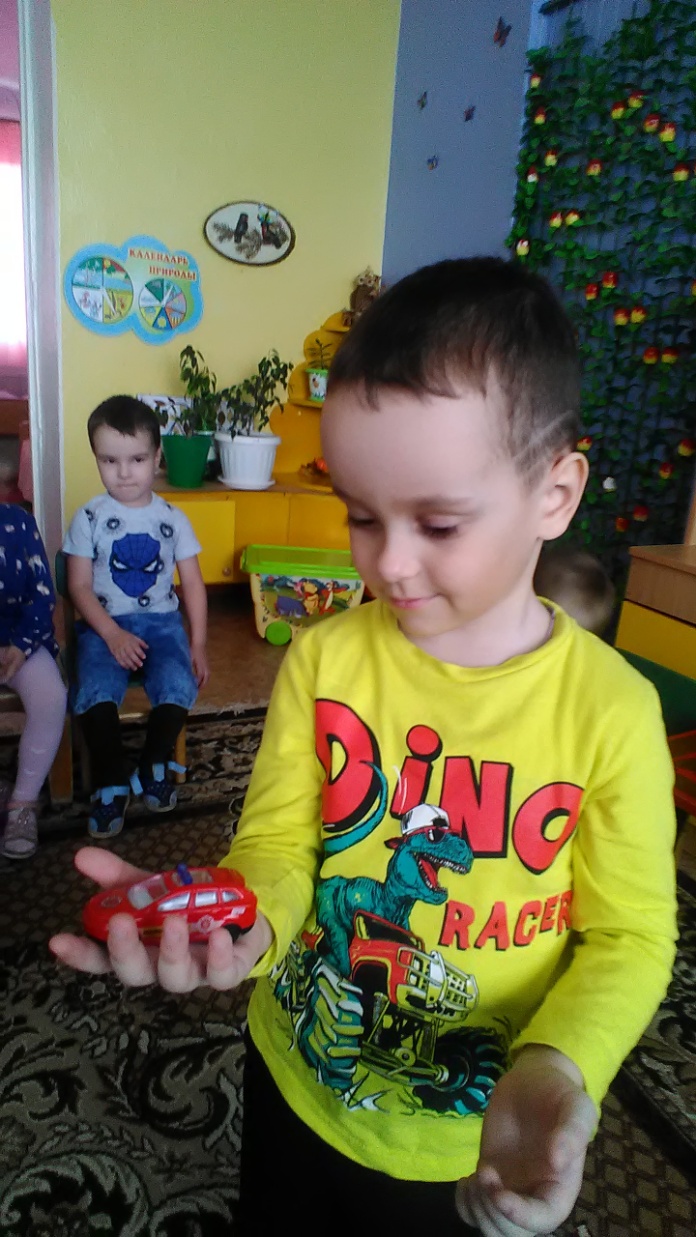 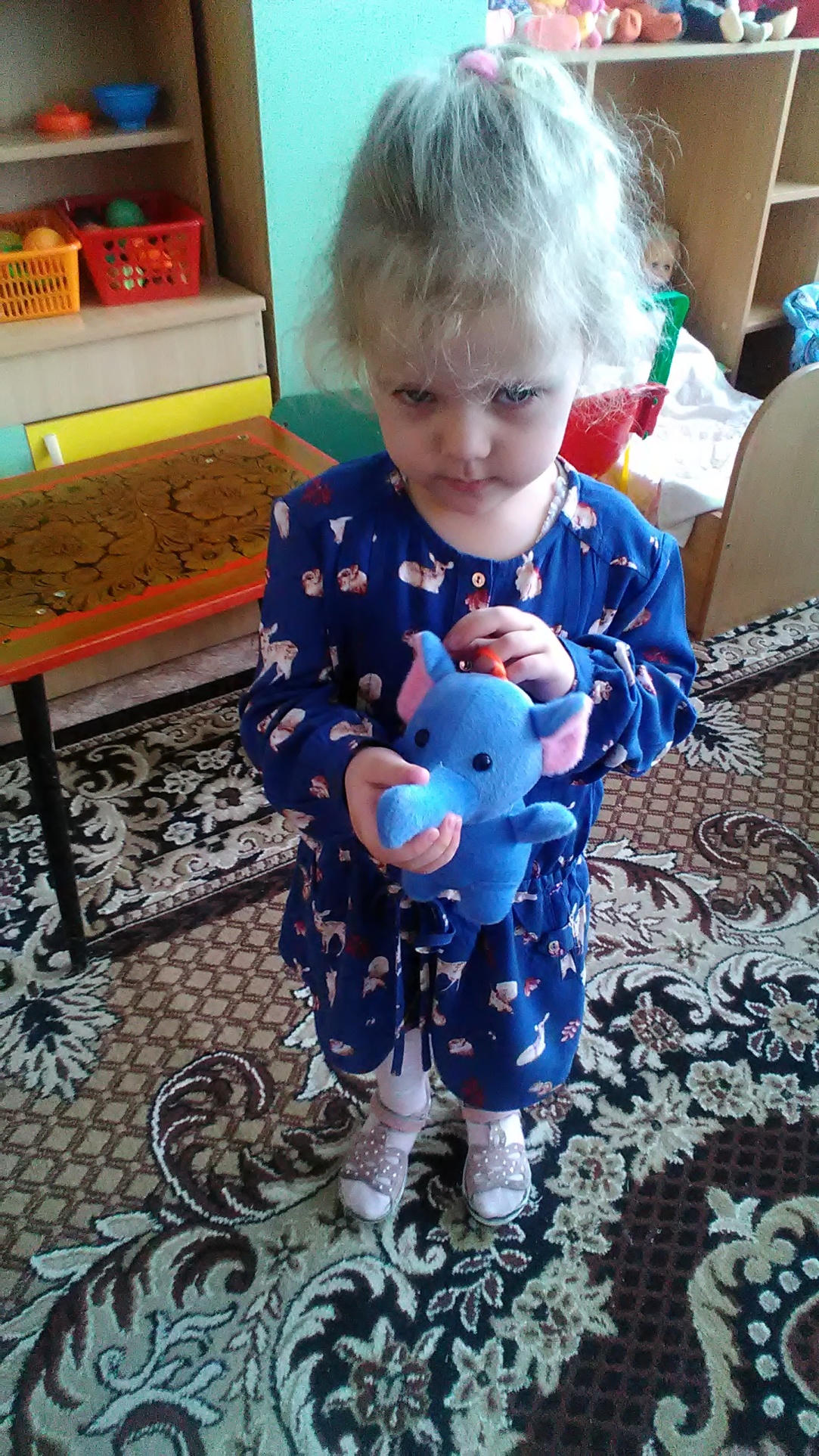 Описание своей игрушки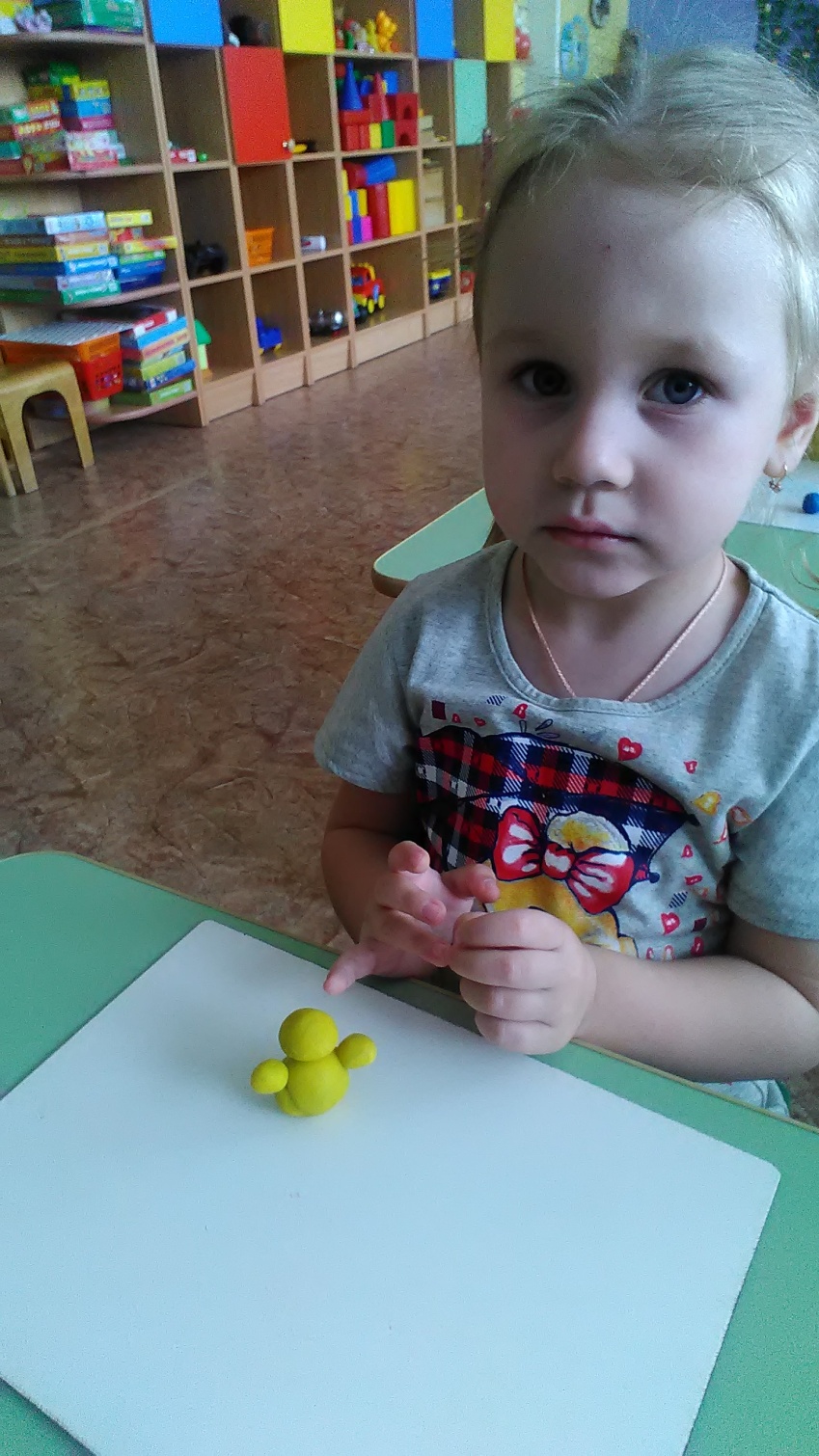 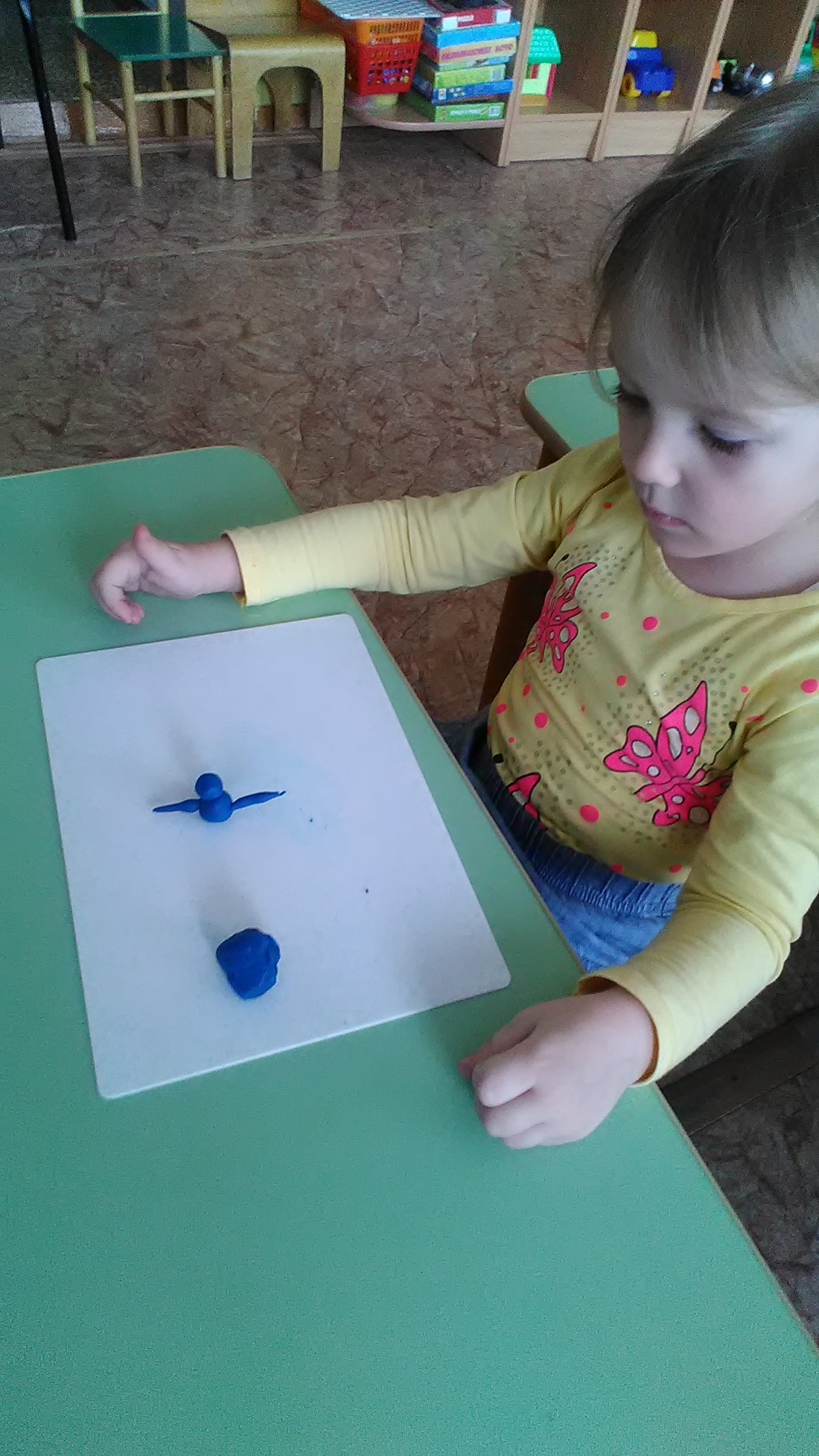 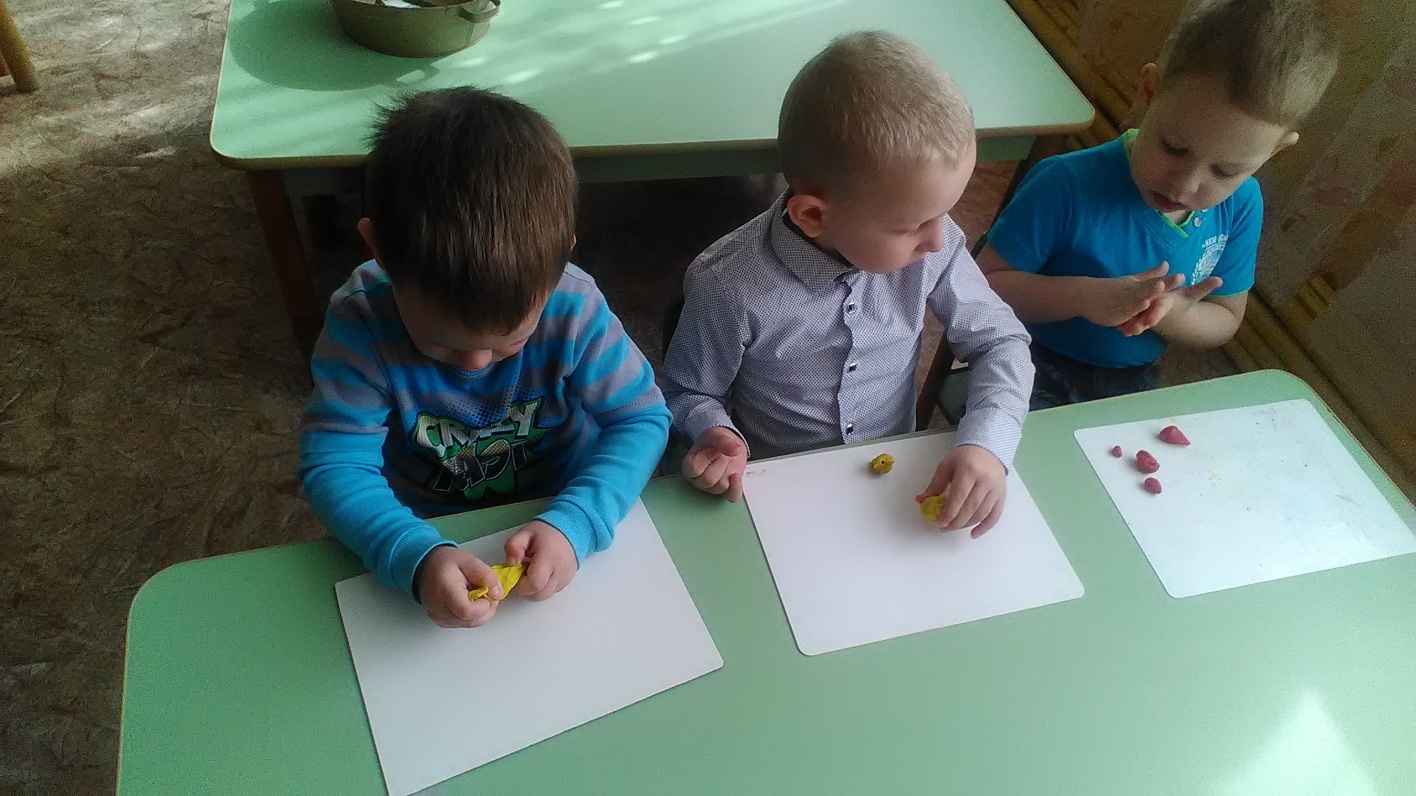 Лепка «Мы милашки-куклы неваляшки»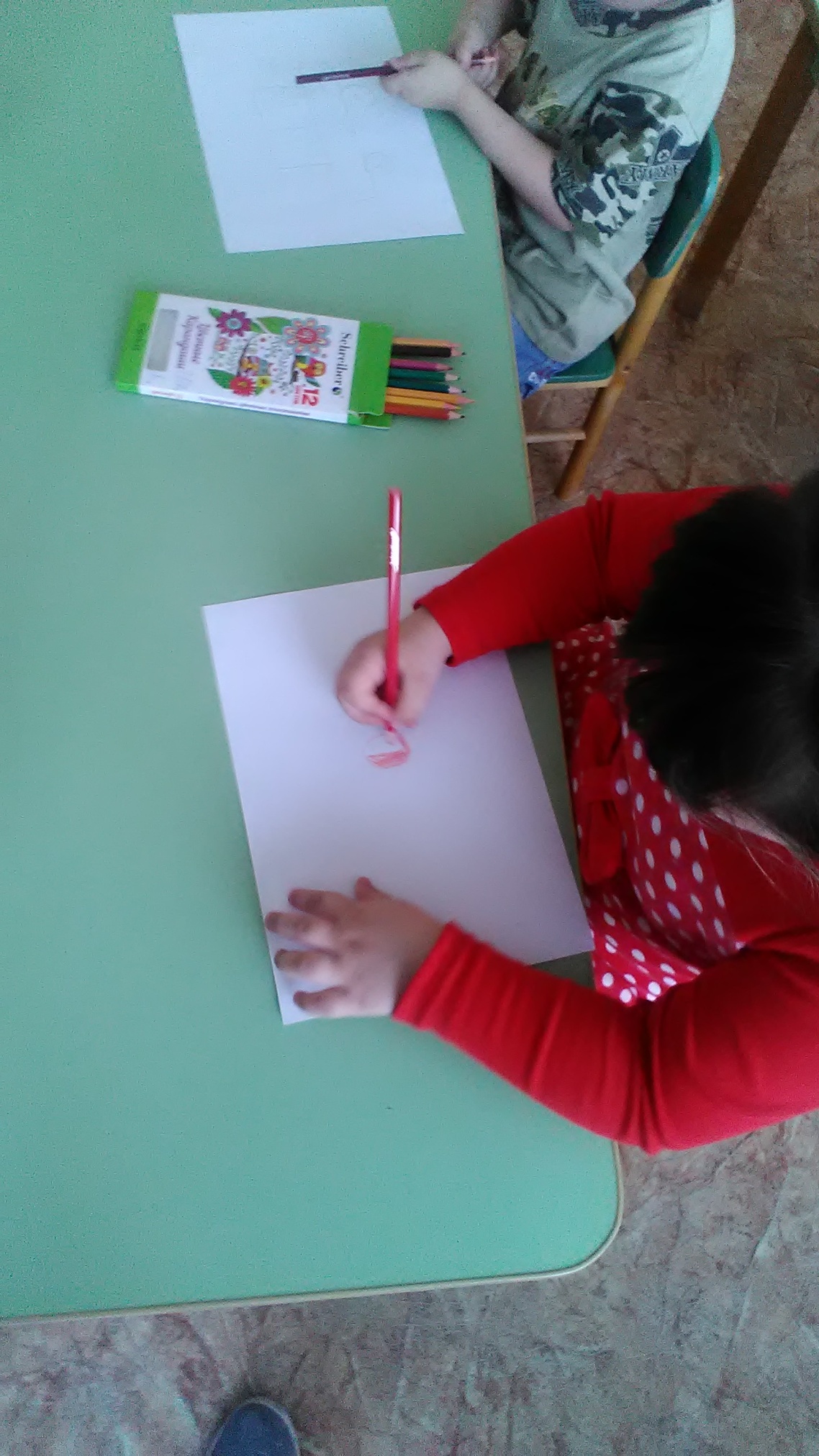 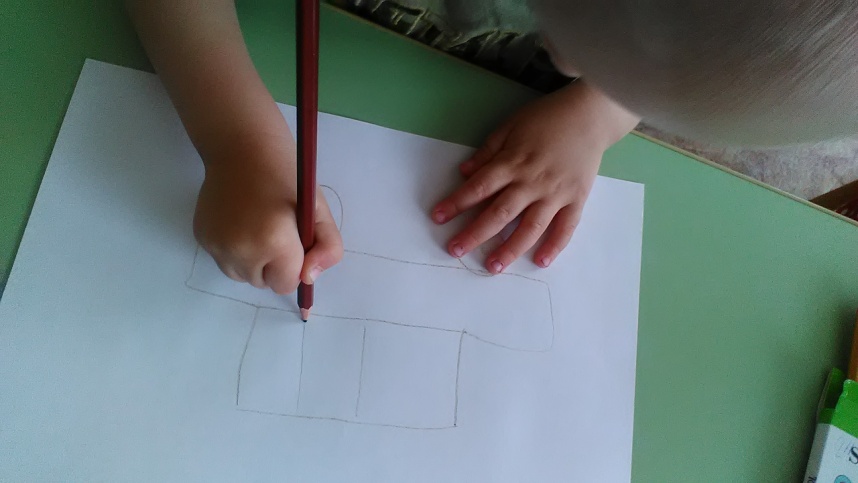 Рисование «Моя любимая игрушка»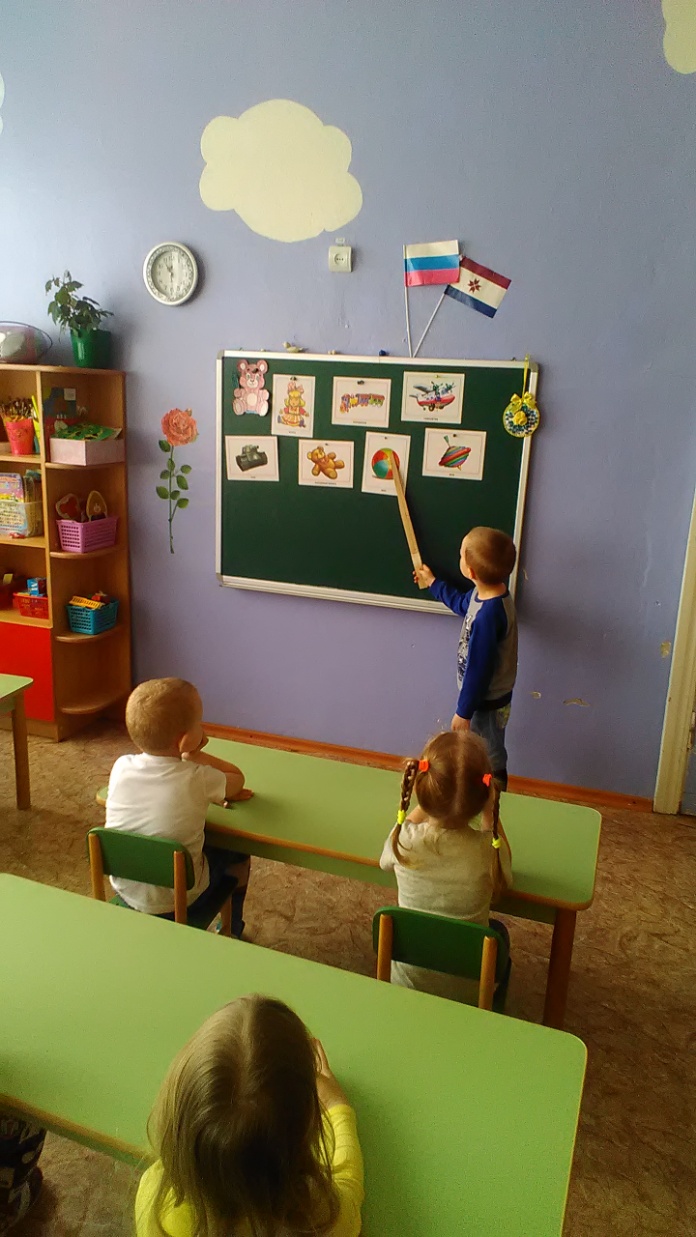 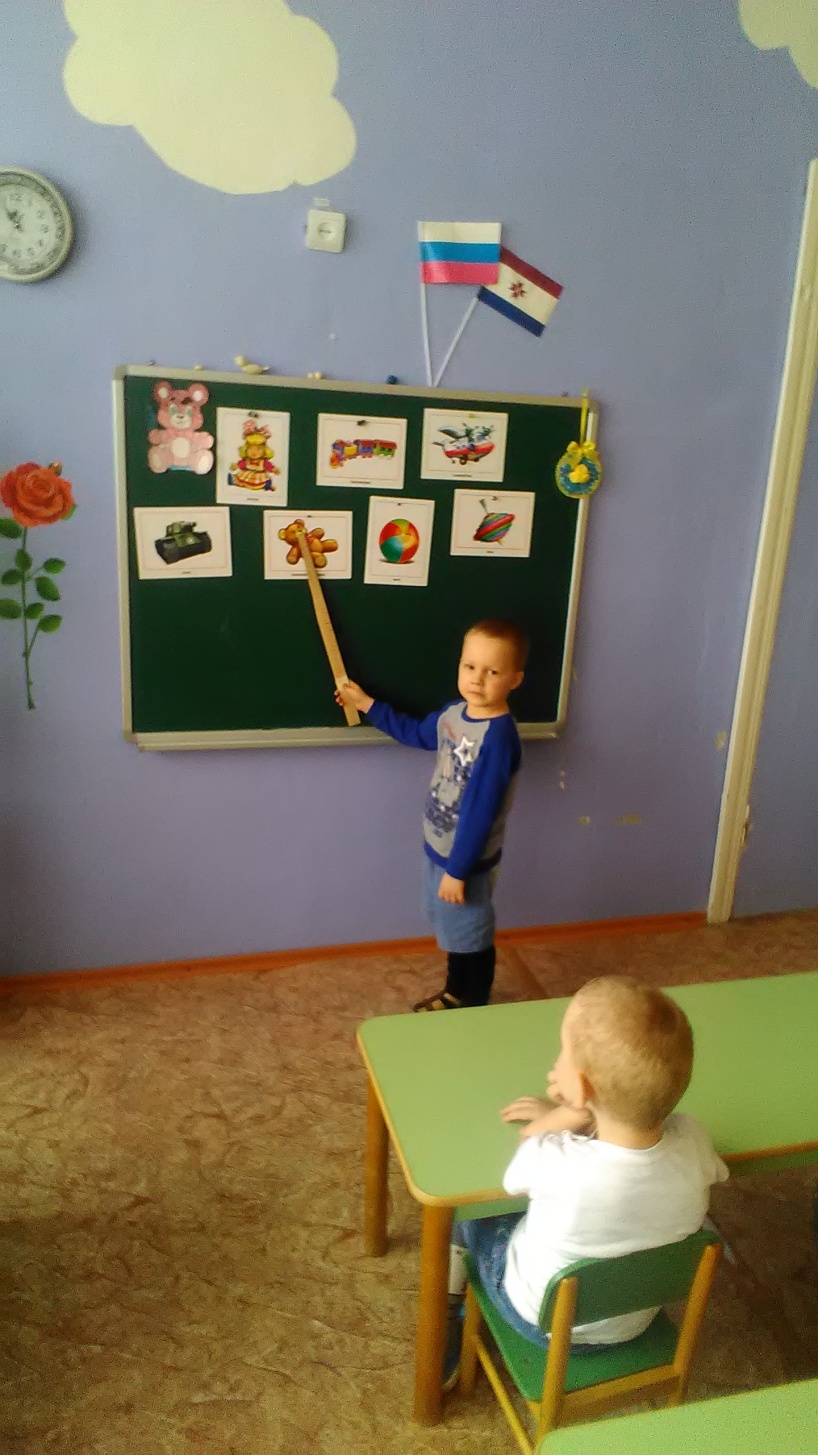 Беседа «Вот она, моя игрушка»